Рабочий листпо учебному предмету «Биология »с применением электронного обучения и дистанционных образовательных технологийКласс: 5-АИсмаилов Эдем Рустемович 2 неделя (13.04-17.04)(ПРИЛОЖЕНИЕ зад.3)Сравнительная характеристика основных групп ПростейшихСтроение инфузории туфельки1.2.34.5.Строение инфузории туфельки1.2.34.(ПРИЛОЖЕНИЕ зад.4) Подцарство Многоклеточные№1 Тело взрослых многоклеточных состоит из______, утративших самостоятельность, дифференцированных по строению и заданным функциям.Основные ткани относятся к четырем типам:___________________________________________________.___________присуще сложное индивидуальное развитие, _________, в ходе которого оплодотворенная яйцеклетка поэтапно превращается во взрослую особь.№ п/пДатаРазделТемаФорма урока (с применением электронного обучения или дистанционных образовательных технологий)Содержание(задания для изучения)Текущий контрольТекущий контрольИтоговый контрольИтоговый контрольКонсультацияКонсультацияРазноуровневые домашние заданияДатаРазделТемаФорма урока (с применением электронного обучения или дистанционных образовательных технологий)Содержание(задания для изучения)формасрокиформасрокиформасроки14.04Многообразие живых организмовПодцарство ОдноклеточныеЭлектронное обучение,1.Изучение нового материала «Российская Электронная Школа Посмотреть видео http://resh.in.edu.ru/subject/lesson/7626/conspect/602926/(см.ПРИЛОЖЕНИЕ: выполнить и отправить учителю на эл.почту deervicis@gmail.com  или фото ВайберТ.+79782102847)Заполнить таблицу (ПРИЛОЖЕНИЕ зад.3)14,04К.р.13.05В электронном журнале 21.04П.р22Повторять Вопросы 1-2 усно16.04Многообразие живых организмовПодцарство МногоклеточныеЭлектронное обучение, 1.Изучение нового материала  «Российская Электронная Школа Посмотреть видеоhttp://resh.in.edu.ru/subject/lesson/7626/conspect/602926/Заполнить табличку (см.ПРИЛОЖЕНИЕ: выполнить и отправить учителю на эл.почту deervicis@gmail.com  или фото ВайберТ.+79782102847)1 2.ПРИЛОЖЕНИЕ зад.4) Подцарство Многоклеточные16,04К.р.13.05В электронном журнале 23.04П,р22Ответить нв вопросы Вопросы 4-5 усноНазвание Местообитание (где живут?)Питание (кем или чем питаются?)Строение, размеры тела (в мм)Значение (польза, вред)АмебаИнфузория туфелькаЭвглена зеленая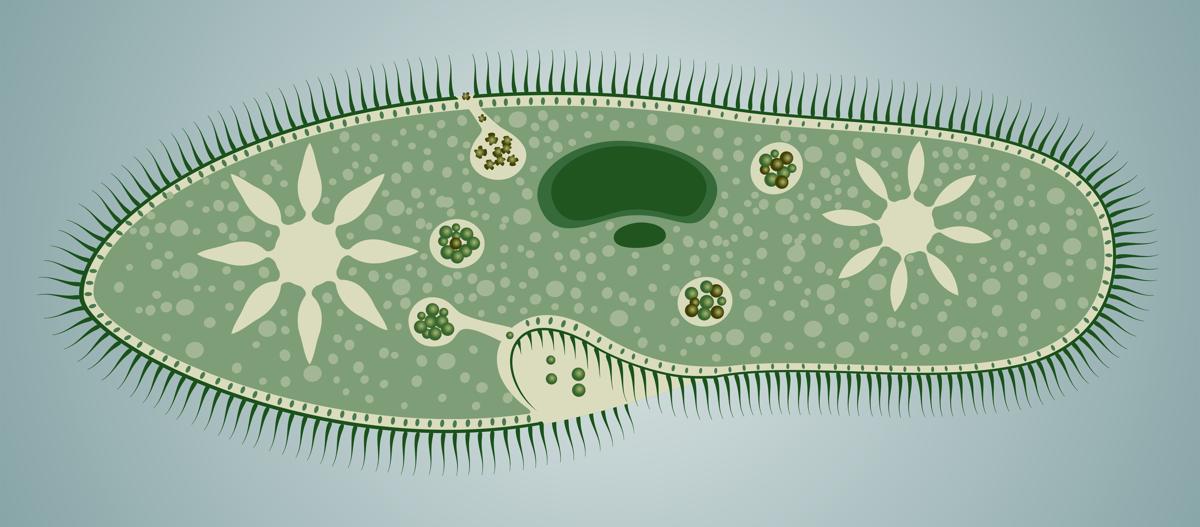 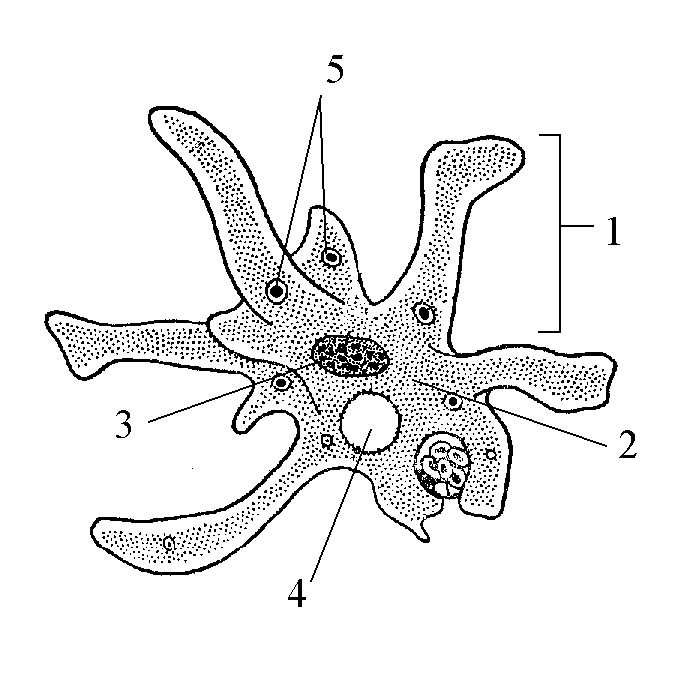 ОТЛИЧИТЕЛЬНЫЕ ПРИЗНАКИОДНОКЛЕТОЧНЫЕ ОРГАНИЗМЫМНОГОКЛЕТОЧНЫЕ ОРГАНИЗМЫКоличество видовРазмеры телаТело состоитОрганеллы (части одноклеточных организмов, выполняющие различные жизненные функции)Ткани и органыПредставители